Publicado en Internacional el 26/03/2024 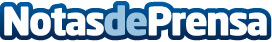 El MITMA, de la mano de Ineco, se alía con BIM para garantizar el mejor transporteLa empresa especializada en movilidad sostenible y transformación digital se apunta a la revolución del Modelado de Información de ConstrucciónDatos de contacto:Paula Etxeberria Cayuelafreelance649718824Nota de prensa publicada en: https://www.notasdeprensa.es/el-mitma-de-la-mano-de-ineco-se-alia-con-bim_1 Categorias: Internacional Sostenibilidad Movilidad y Transporte Innovación Tecnológica Construcción y Materiales http://www.notasdeprensa.es